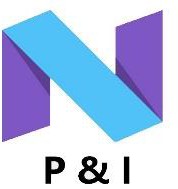 Ref.: New rules regarding covid-19 restrictions in DenmarkWith effect of 1 February 2022 Denmark, on a recommendation of the Epidemic Commission, will lift all the restrictions given by the government of Denmark to prevent spreading of covid-19 and its variants. Thus, public arrangements can be held with a full capacity, no social distances apply nor are you required to wear a facial mask any longer. The citizens are, however, asked to bear in mind and keep up the preventive measures of good hand hygiene, coughing under your arm, get vaccinated and stay at home in case of feeling sick.  Facial masks are still recommended at hospitals and similar places. Private companies are allowed to apply restrictions covering e.g., social distances, working from the home office and requirements for showing proof of vaccination. To entry Denmark, the following applies:Vaccinated and previously infected - proof of vaccination is required: Can enter without testing or isolation from all countries. However, requirement for testing and isolation are still in effect if you haven been in a country/ area with a virus of concern, at the present, there are no such countries or territories. Travelers who have not been vaccinated or previously infected: Must be tested within 24 hours of entry, unless you hold a negative covid-test taken within either 48 hours (antigen) or 72 hours (PCR) prior traveling, when entering from a EU/Schengen country. Upon entry from Covid-19 high-risk countries, you are required to go in isolation if you are not vaccinated nor previously infected. Isolation, if no symptoms, is reduced to 4 days. Approved vaccines: The list of approved vaccines for entering Denmark is expanded to cover also both EMA- and WHO-approved vaccines. Exemptions from isolation apply to certain group of persons, this including seafarers. Hence, a crew member working on a ship or in the offshore industry, or a maritime technician who enters Denmark in order to perform such a function in Denmark or after having performed such a function abroad, is exempted from the self-isolation requirement.The above applies as of 1 February until 28 February and/or until further notice. For further information please contact: info@nordicpandi.comMail: info@nordicpandi.comNordi c P& I Group Ap SS t r a nd v e j 1 25Nordi c P& I Group AS V e r f t s g a t a 1 CNordi c P& I Group AB F ö r s t a L a ng g a t an 28 BNordi c P& I Group Oy P a s i l a n k a t u 2DK- 2900 HellerupNO- 1511 Moss ( Oslo)SE- 413 27 GothenburgFI- 00240 HelsinkiDenmarkNorwaySwedenFinlandPhone (24/7): +45 5370475+47 22415905+46102051214+358400818185Reg. # 40814388Reg. # 859014991Reg. # 559202-6446Reg. # 2263496-0